第15届全国大学生数学竞赛初赛广东赛区学生报名及缴费流程广东工业大学报名系统1、扫码下面二维码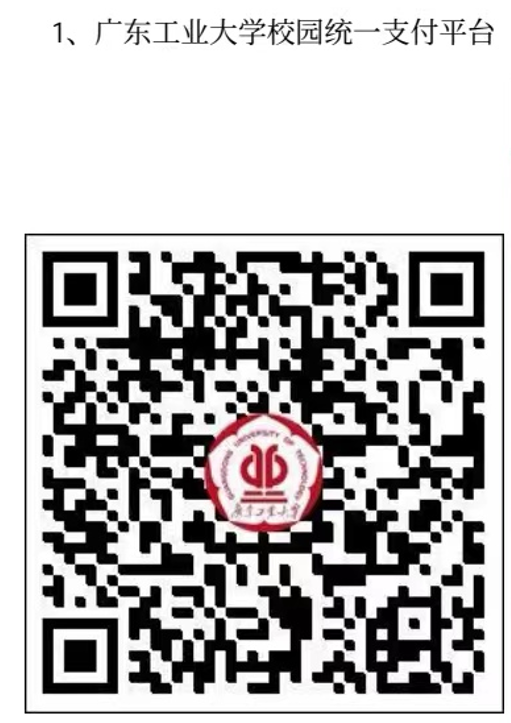 
2、登录后，点击报名系统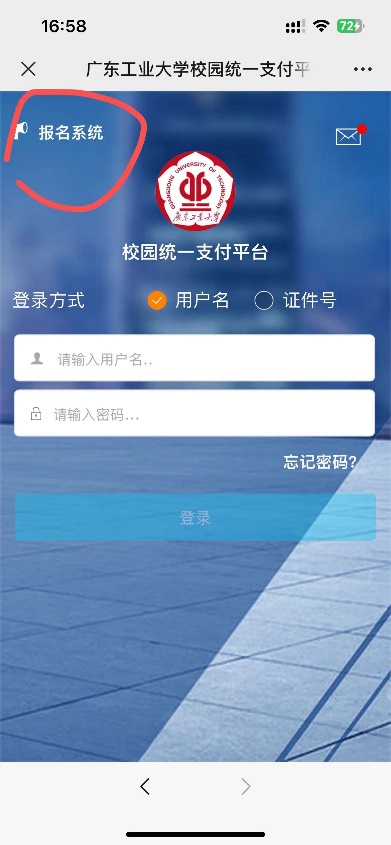 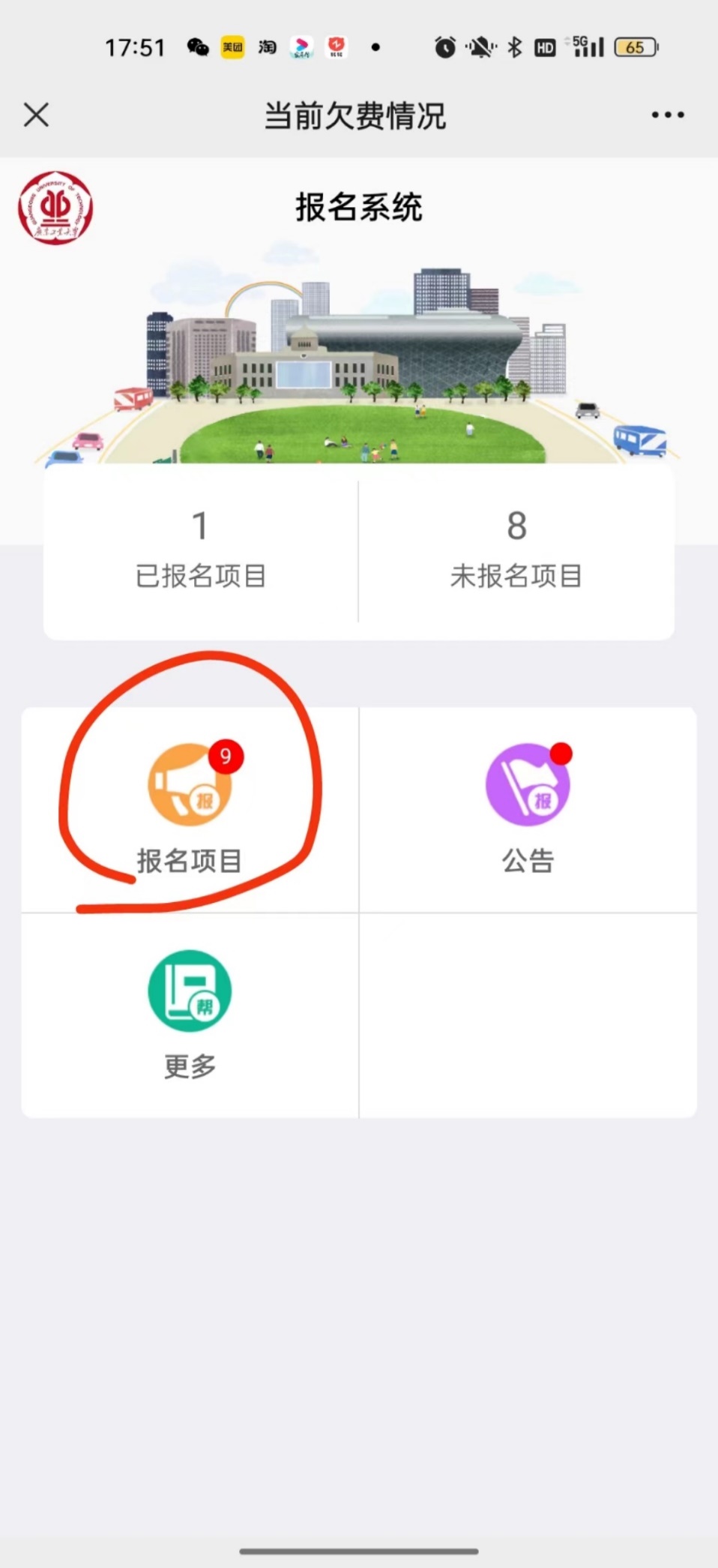 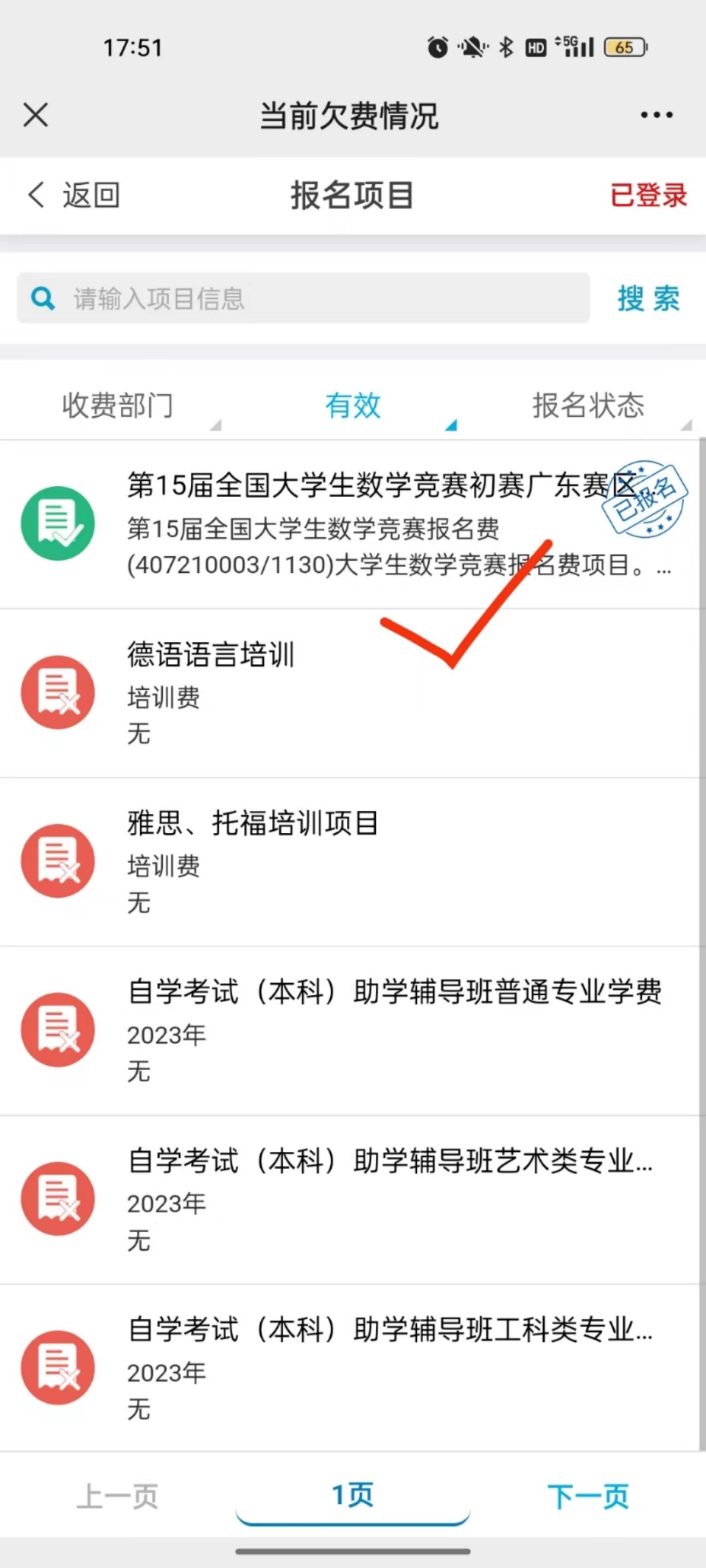 3、项目信息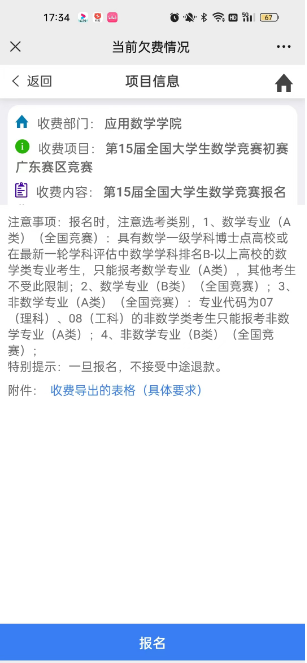 4、用户信息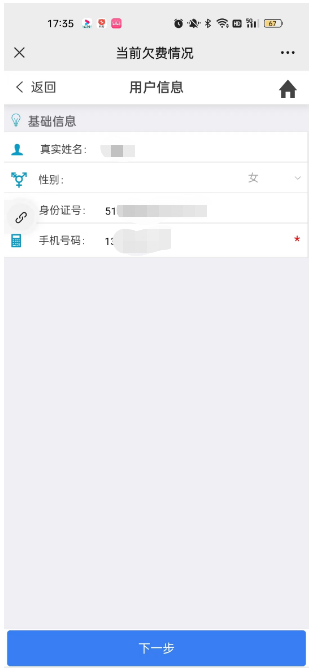 5、报名信息填写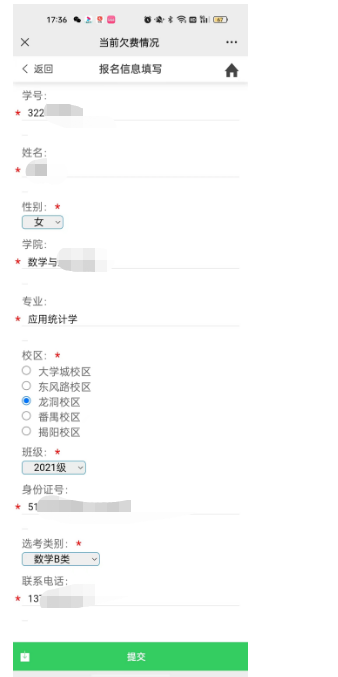 6、已报名信息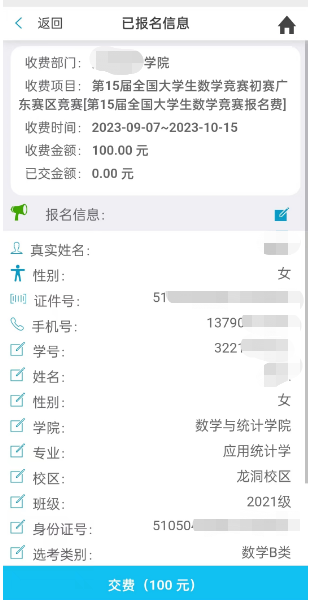 